FICHA DE ACOMPANHAMENTO DA DOCUMENTAÇÃO PARA HABILITAÇÃO CADASTRO DE PALESTRANTES E INSTRUTORES (PESSOA FÍSICA)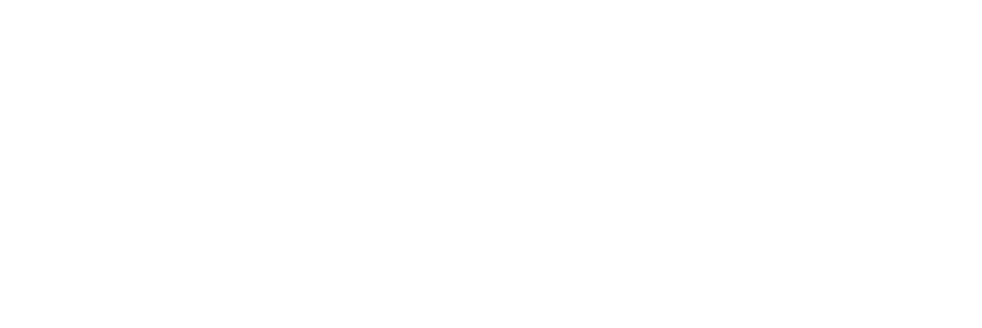 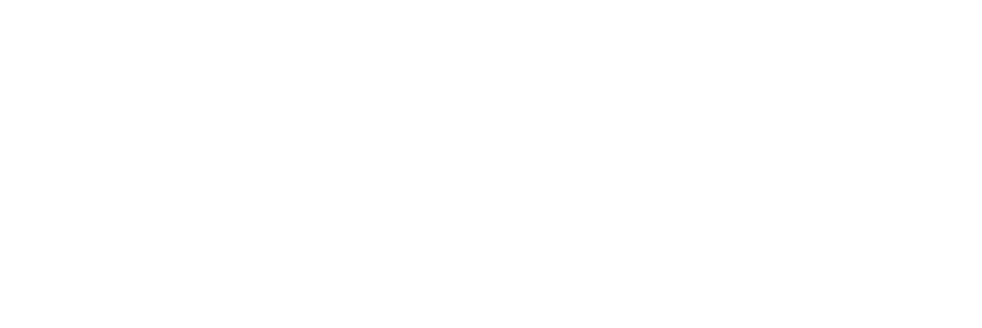 Data:	I	I 	AssinaturaDADOS PESSOAISDADOS PESSOAISNome:Nome:Endereço:Endereço:Bairro:CEP:Cidade/UF:Cidade/UF:Fone Residencial:Fone Comercial:Fax:Celular:E-mail:E-mail:RG/nº CRC:CPF:Inscrição INSS (se autônomo):Inscrição INSS (se autônomo):Inscrição PIS/PASEPInscrição PIS/PASEPFORMAÇÃO ACADÊMICAFORMAÇÃO ACADÊMICA(	)  Graduação:(	)  Graduação:(	)  Especialista / Pós-graduado:(	)  Especialista / Pós-graduado:(	) Mestrado:(	) Mestrado:(	) Doutorado:(	) Doutorado:ÁREAS DE INTERESSEÁREAS DE INTERESSE(	) Atuarial(	) Auditoria Independente(	) Auditoria Interna(	) Comércio Exterior(	) Comunicação Verbal e Escrita(	) Normas Internacionais de Contabilidade (IFRS)(	) Normas Brasileiras de Contabilidade(	)  Instituições Financeiras(	)   Contabilidade de Custos(	)  Contabilidade Hospitalar(	) Contabilidade Agropecuária(	)  Contabilidade Aplicada ao Setor Público(	) Contabilidade do Terceiro Setor(	) Atuarial(	) Auditoria Independente(	) Auditoria Interna(	) Comércio Exterior(	) Comunicação Verbal e Escrita(	) Normas Internacionais de Contabilidade (IFRS)(	) Normas Brasileiras de Contabilidade(	)  Instituições Financeiras(	)   Contabilidade de Custos(	)  Contabilidade Hospitalar(	) Contabilidade Agropecuária(	)  Contabilidade Aplicada ao Setor Público(	) Contabilidade do Terceiro Setor14.(15.(16.(17.(18.(19.(20.(21.(22.(23.(24.(25.(26.(27.(28.(29.(30.(31.(32.(